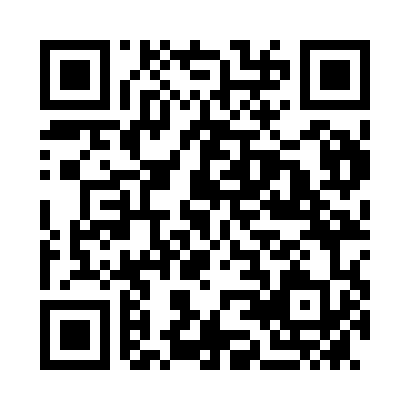 Prayer times for Gossendorf, AustriaWed 1 May 2024 - Fri 31 May 2024High Latitude Method: Angle Based RulePrayer Calculation Method: Muslim World LeagueAsar Calculation Method: ShafiPrayer times provided by https://www.salahtimes.comDateDayFajrSunriseDhuhrAsrMaghribIsha1Wed3:375:4212:554:548:0910:062Thu3:355:4012:554:548:1010:083Fri3:325:3912:554:558:1210:104Sat3:305:3712:554:558:1310:125Sun3:275:3612:554:558:1410:146Mon3:255:3412:554:568:1610:177Tue3:225:3312:554:568:1710:198Wed3:205:3212:554:578:1810:219Thu3:175:3012:554:578:2010:2310Fri3:155:2912:544:588:2110:2511Sat3:125:2712:544:588:2210:2812Sun3:105:2612:544:598:2310:3013Mon3:085:2512:544:598:2510:3214Tue3:055:2412:545:008:2610:3415Wed3:035:2212:545:008:2710:3716Thu3:005:2112:545:018:2810:3917Fri2:585:2012:545:018:3010:4118Sat2:565:1912:555:018:3110:4319Sun2:535:1812:555:028:3210:4620Mon2:515:1712:555:028:3310:4821Tue2:495:1612:555:038:3410:5022Wed2:465:1512:555:038:3510:5223Thu2:445:1412:555:048:3710:5424Fri2:425:1312:555:048:3810:5625Sat2:405:1212:555:048:3910:5926Sun2:385:1112:555:058:4011:0127Mon2:375:1012:555:058:4111:0328Tue2:375:0912:555:068:4211:0529Wed2:375:0912:565:068:4311:0630Thu2:375:0812:565:068:4411:0731Fri2:375:0712:565:078:4511:07